ŞOK HALKA ARZ KONSORSİYUMUKİŞİSEL VERİLERİN KORUNMASI HAKKINDA AYDINLATMA BİLDİRİMİŞok Halka Arz Konsorsiyumu (“Garanti Yatırım Menkul Kıymetler A.Ş., Yapı Kredi Yatırım Menkul Değerler A.Ş., A1 Capital Yatırım Menkul Değerler A.Ş., Ak Yatırım Menkul Değerler A.Ş., Anadolu Yatırım Menkul Kıymetler A.Ş., Ata Yatırım Menkul Kıymetler A.Ş., Deniz Yatırım Menkul Kıymetler A.Ş., Gedik Yatırım Menkul Değerler A.Ş., Global Menkul Değerler A.Ş., Halk Yatırım Menkul Değerler A.Ş., HSBC Yatırım Menkul Değerler A.Ş., ICBC Turkey Yatırım Menkul Değerler A.Ş., ING Menkul Değerler A.Ş., İnvestaz Yatırım Menkul Değerler A.Ş., İş Yatırım Menkul Değerler A.Ş., Meksa Yatırım Menkul Değerler A.Ş., Osmanlı Yatırım Menkul Değerler A.Ş., Oyak Yatırım Menkul Değerler A.Ş., Phillipcapital Menkul Değerler A.Ş., QNB Finans Yatırım Menkul Değerler A.Ş., Tacirler Yatırım Menkul Değerler A.Ş., TEB Yatırım Menkul Değerler A.Ş., Tera Yatırım Menkul Değerler A.Ş., Turkish Yatırım Menkul Değerler A.Ş., Ünlü Menkul Değerler A.Ş., Yatırım Finansman Menkul Değerler A.Ş., Ziraat Yatırım Menkul Değerler A.Ş.”) olarak, bizimle paylaşmış olduğunuz kişisel verilerinizin 6698 sayılı Kişisel Verilerin Korunması Kanunu’na (“KVK Kanunu”) uygun bir şekilde işlenmesi, aktarılması ve güvenliğinin sağlanması hususlarına büyük önem vermekteyiz. Bu çerçevede, aşağıda veri sorumlusu olarak Şok Halka Arz Konsorsiyumu tarafından kişisel verilerinizin hangi yöntem ve amaçlarla toplanacağı, işleneceği ve üçüncü kişilere aktarılacağı ve KVK Kanunu uyarınca veri sahibi olarak sahip olduğunuz haklar açıklanmıştır.1. Kişisel Verilerin İşlenme AmaçlarıKişisel verileriniz; yasal yükümlülüklerimizin yerine getirilmesi, Konsorsiyumuz veya ihraççı firma ve ortakları ile yapacağınız sözleşmelerin kurulması ve ifa edilmesi, Konsorsiyumuz ile ihraççı firma arasındaki sözleşmelerin ifa edilmesi, sizler için uygun ürün, hizmet ve platformların belirlenmesi, bunların size özel hale getirilmesi ve geliştirilmesi, etkin bir müşteri hizmeti sunulması Şok Konsorsiyum üyelerinin, internet siteleri ve diğer elektronik sistemlerinin ve fiziki ortamlarının güvenliğinin sağlanması, sözleşmeye ve kanuna aykırılıkların tespiti, önlenmesi ve yetkili makamlara bildirilmesi, hukuki uyuşmazlıkların çözümlenmesi amaçlarıyla, Konsorsiyumuz tarafından işlenebilir veya bu amaçların gerektirdiği süre boyunca muhafaza edilebilir.2. Kişisel Verilerin Aktarılabileceği Kişiler ve Aktarılma AmaçlarıKişisel verilerinizi, KVK Kanunu’nun 4’üncü maddesinde sayılan genel ilkelere ve 8 ve 9’uncu maddelerinde öngörülen şartlara uymak ve gerekli güvenlik önlemlerini almak kaydıyla, Sermaye Piyasası Kurumu, Borsa İstanbul, Takasbank ve diğer yetkili kurum ve kuruluşlara, ihraççı firmaya ve bu firmanın ortaklarına ve çalıştığı aracı kuruluşlara, konsorsiyum ortaklarımıza ve diğer iş ortaklarımıza ve tedarikçilerimize veya alt yüklenicilerimize yukarıda (1) nolu başlık altında sayılan amaçlarla aktarabiliriz. Şok Konsorsiyumu olarak, kişisel verilerinizi, gerekli güvenlik önlemlerini almak kaydıyla Türkiye içinde veya dışında bulunan sunucularda veya diğer elektronik ortamlarda işleyip saklayabiliriz.3. Kişisel Verilerinizi Toplama Yöntemi ve Hukuki SebebiKişisel verilerinizi; Şok Konsorsiyumuna sunmuş olduğunuz talep formları veya Şok Konsorsiyumunun sunmuş olduğu hizmetler/ürünlerden yararlanmak veya diğer amaçlarla genel müdürlükler, şubeler, acenteler veya diğer alt yükleniciler ile iletişime geçebileceğiniz ofis ve diğer fiziki ortamlar, internet siteleri, mobil uygulamalar, ATM’ler ve benzeri elektronik işlem platformları kanalıyla yazılı, sözlü, ses veya görüntü kaydı veya diğer fiziksel veya elektronik şekillerde elde edilebiliriz. Kişisel verileriniz, Şirketimizce, KVK Kanunu’nun 4’üncü maddesinde belirtilen genel ilkeler ile 5 ve 6’ncı maddelerinde belirtilen şartlar çerçevesinde yukarıda (1) No’lu bölümünde sayılan amaçlar için toplanmakta, işlenmekte, aktarılmakta ve saklanmaktadır.4. Kişisel Veri Sahibi Olarak HaklarınızKVK Kanunu’nun 11’inci maddesi uyarınca, kişisel veri sahibi olarak; kişisel verilerinizin işlenip işlenmediğini öğrenme, kişisel verileriniz işlenmişse buna ilişkin bilgi talep etme, kişisel verilerinizin işlenme amacını ve bunların amacına uygun kullanılıp kullanılmadığını öğrenme, yurt içinde veya yurt dışında kişisel verilerinizin aktarıldığı üçüncü kişileri bilme, kişisel verilerinizin eksik veya yanlış işlenmiş olması hâlinde bunların düzeltilmesini isteme, kişisel verilerinizin işlenmelerini gerektiren sebeplerin ortadan kalkması halinde, bunların silinmesini veya yok edilmesini isteme, düzeltme ve silme işlemlerinin kişisel verilerinizin aktarıldığı üçüncü kişilere bildirilmesini isteme, işlenen verilerin münhasıran otomatik sistemler vasıtasıyla analiz edilmesi suretiyle aleyhinize olan bir sonucun ortaya çıkmasına itiraz etme, kişisel verilerinizin kanuna aykırı olarak işlenmesi sebebiyle zarara uğramanız hâlinde zararınızın giderilmesini talep etme haklarına sahipsiziniz.Yukarıda belirtilen haklarınızdan herhangi birini kullanmak istemeniz halinde, talebinizi halka arz başvurunuzu gerçekleştirdiğiniz konsorsiyum üyesine başvurmak suretiyle iletebilirsiniz. Talepleriniz kural olarak ücretsiz sonuçlandırılacak olmakla birlikte, talebinizin cevaplandırılmasının ayrıca bir maliyeti gerektirmesi hâlinde, ilgili mevzuat çerçevesinde belirlenen tutarlarda ücret talep edilebilecektir.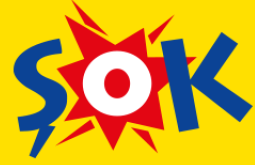 Şok Marketler Ticaret A.Ş.Şok Marketler Ticaret A.Ş.Şok Marketler Ticaret A.Ş.Şok Marketler Ticaret A.Ş.Şok Marketler Ticaret A.Ş.Şok Marketler Ticaret A.Ş.Şok Marketler Ticaret A.Ş.Şok Marketler Ticaret A.Ş.Şok Marketler Ticaret A.Ş.Şok Marketler Ticaret A.Ş.Şok Marketler Ticaret A.Ş.Şok Marketler Ticaret A.Ş.218.500.000 TL Nominal Değerli Payların Halka Arz Yoluyla Satışı ile İlgili Talep Formu218.500.000 TL Nominal Değerli Payların Halka Arz Yoluyla Satışı ile İlgili Talep Formu218.500.000 TL Nominal Değerli Payların Halka Arz Yoluyla Satışı ile İlgili Talep Formu218.500.000 TL Nominal Değerli Payların Halka Arz Yoluyla Satışı ile İlgili Talep Formu218.500.000 TL Nominal Değerli Payların Halka Arz Yoluyla Satışı ile İlgili Talep Formu218.500.000 TL Nominal Değerli Payların Halka Arz Yoluyla Satışı ile İlgili Talep Formu218.500.000 TL Nominal Değerli Payların Halka Arz Yoluyla Satışı ile İlgili Talep Formu218.500.000 TL Nominal Değerli Payların Halka Arz Yoluyla Satışı ile İlgili Talep Formu218.500.000 TL Nominal Değerli Payların Halka Arz Yoluyla Satışı ile İlgili Talep Formu218.500.000 TL Nominal Değerli Payların Halka Arz Yoluyla Satışı ile İlgili Talep Formu218.500.000 TL Nominal Değerli Payların Halka Arz Yoluyla Satışı ile İlgili Talep Formu218.500.000 TL Nominal Değerli Payların Halka Arz Yoluyla Satışı ile İlgili Talep FormuYURTİÇİ KURUMSAL YATIRIMCI TALEP FORMU(Aracı kurum, banka, portföy yönetim şirketi, fon, sigorta şirketleri v.b.)YURTİÇİ KURUMSAL YATIRIMCI TALEP FORMU(Aracı kurum, banka, portföy yönetim şirketi, fon, sigorta şirketleri v.b.)YURTİÇİ KURUMSAL YATIRIMCI TALEP FORMU(Aracı kurum, banka, portföy yönetim şirketi, fon, sigorta şirketleri v.b.)YURTİÇİ KURUMSAL YATIRIMCI TALEP FORMU(Aracı kurum, banka, portföy yönetim şirketi, fon, sigorta şirketleri v.b.)YURTİÇİ KURUMSAL YATIRIMCI TALEP FORMU(Aracı kurum, banka, portföy yönetim şirketi, fon, sigorta şirketleri v.b.)YURTİÇİ KURUMSAL YATIRIMCI TALEP FORMU(Aracı kurum, banka, portföy yönetim şirketi, fon, sigorta şirketleri v.b.)YURTİÇİ KURUMSAL YATIRIMCI TALEP FORMU(Aracı kurum, banka, portföy yönetim şirketi, fon, sigorta şirketleri v.b.)YURTİÇİ KURUMSAL YATIRIMCI TALEP FORMU(Aracı kurum, banka, portföy yönetim şirketi, fon, sigorta şirketleri v.b.)YURTİÇİ KURUMSAL YATIRIMCI TALEP FORMU(Aracı kurum, banka, portföy yönetim şirketi, fon, sigorta şirketleri v.b.)YURTİÇİ KURUMSAL YATIRIMCI TALEP FORMU(Aracı kurum, banka, portföy yönetim şirketi, fon, sigorta şirketleri v.b.)YURTİÇİ KURUMSAL YATIRIMCI TALEP FORMU(Aracı kurum, banka, portföy yönetim şirketi, fon, sigorta şirketleri v.b.)YURTİÇİ KURUMSAL YATIRIMCI TALEP FORMU(Aracı kurum, banka, portföy yönetim şirketi, fon, sigorta şirketleri v.b.)YURTİÇİ KURUMSAL YATIRIMCI TALEP FORMU(Aracı kurum, banka, portföy yönetim şirketi, fon, sigorta şirketleri v.b.)YURTİÇİ KURUMSAL YATIRIMCI TALEP FORMU(Aracı kurum, banka, portföy yönetim şirketi, fon, sigorta şirketleri v.b.)YURTİÇİ KURUMSAL YATIRIMCI TALEP FORMU(Aracı kurum, banka, portföy yönetim şirketi, fon, sigorta şirketleri v.b.)YURTİÇİ KURUMSAL YATIRIMCI TALEP FORMU(Aracı kurum, banka, portföy yönetim şirketi, fon, sigorta şirketleri v.b.)YURTİÇİ KURUMSAL YATIRIMCI TALEP FORMU(Aracı kurum, banka, portföy yönetim şirketi, fon, sigorta şirketleri v.b.)YURTİÇİ KURUMSAL YATIRIMCI TALEP FORMU(Aracı kurum, banka, portföy yönetim şirketi, fon, sigorta şirketleri v.b.)YATIRIMCI BİLGİLERİYATIRIMCI BİLGİLERİYATIRIMCI BİLGİLERİYATIRIMCI BİLGİLERİYATIRIMCI BİLGİLERİYATIRIMCI BİLGİLERİYATIRIMCI BİLGİLERİYATIRIMCI BİLGİLERİYATIRIMCI BİLGİLERİYATIRIMCI BİLGİLERİYATIRIMCI BİLGİLERİYATIRIMCI BİLGİLERİYATIRIMCI BİLGİLERİYATIRIMCI BİLGİLERİYATIRIMCI BİLGİLERİYATIRIMCI BİLGİLERİYATIRIMCI BİLGİLERİYATIRIMCI BİLGİLERİTüzel KişiTüzel KişiTüzel KişiTüzel KişiTüzel KişiTüzel KişiTüzel KişiTüzel KişiTüzel Kişiİletişim Bilgileriİletişim Bilgileriİletişim Bilgileriİletişim Bilgileriİletişim Bilgileriİletişim Bilgileriİletişim Bilgileriİletişim Bilgileriİletişim BilgileriKurum Unvanı*:Kurum Unvanı*:Kurum Unvanı*:Kurum Unvanı*:Adres:Adres:Adres:Adres:Kurum/ Fon Takas Kodu:Kurum/ Fon Takas Kodu:Kurum/ Fon Takas Kodu:Kurum/ Fon Takas Kodu:Adres:Adres:Adres:Adres:Vergi No*:Vergi No*:Vergi No*:Vergi No*:İlçe:İlçe:İlçe:İlçe:Vergi Dairesi*:Vergi Dairesi*:Vergi Dairesi*:Vergi Dairesi*:İl:İl:İl:İl:Tel:Tel:Tel:Tel:E-posta:E-posta:E-posta:E-posta:* Tam olarak doldurulması zorunludur. Eksik ya da yanlış olması durumda talep iptal olunabilir.* Tam olarak doldurulması zorunludur. Eksik ya da yanlış olması durumda talep iptal olunabilir.* Tam olarak doldurulması zorunludur. Eksik ya da yanlış olması durumda talep iptal olunabilir.* Tam olarak doldurulması zorunludur. Eksik ya da yanlış olması durumda talep iptal olunabilir.* Tam olarak doldurulması zorunludur. Eksik ya da yanlış olması durumda talep iptal olunabilir.* Tam olarak doldurulması zorunludur. Eksik ya da yanlış olması durumda talep iptal olunabilir.* Tam olarak doldurulması zorunludur. Eksik ya da yanlış olması durumda talep iptal olunabilir.* Tam olarak doldurulması zorunludur. Eksik ya da yanlış olması durumda talep iptal olunabilir.* Tam olarak doldurulması zorunludur. Eksik ya da yanlış olması durumda talep iptal olunabilir.* Tam olarak doldurulması zorunludur. Eksik ya da yanlış olması durumda talep iptal olunabilir.* Tam olarak doldurulması zorunludur. Eksik ya da yanlış olması durumda talep iptal olunabilir.* Tam olarak doldurulması zorunludur. Eksik ya da yanlış olması durumda talep iptal olunabilir.* Tam olarak doldurulması zorunludur. Eksik ya da yanlış olması durumda talep iptal olunabilir.* Tam olarak doldurulması zorunludur. Eksik ya da yanlış olması durumda talep iptal olunabilir.* Tam olarak doldurulması zorunludur. Eksik ya da yanlış olması durumda talep iptal olunabilir.* Tam olarak doldurulması zorunludur. Eksik ya da yanlış olması durumda talep iptal olunabilir.* Tam olarak doldurulması zorunludur. Eksik ya da yanlış olması durumda talep iptal olunabilir.* Tam olarak doldurulması zorunludur. Eksik ya da yanlış olması durumda talep iptal olunabilir.TALEP EDİLEN PAY MİKTARITALEP EDİLEN PAY MİKTARITALEP EDİLEN PAY MİKTARITALEP EDİLEN PAY MİKTARITALEP EDİLEN PAY MİKTARITALEP EDİLEN PAY MİKTARITALEP EDİLEN PAY MİKTARITALEP EDİLEN PAY MİKTARITALEP EDİLEN PAY MİKTARITALEP EDİLEN PAY MİKTARITALEP EDİLEN PAY MİKTARITALEP EDİLEN PAY MİKTARITALEP EDİLEN PAY MİKTARITALEP EDİLEN PAY MİKTARITALEP EDİLEN PAY MİKTARITALEP EDİLEN PAY MİKTARITALEP EDİLEN PAY MİKTARITALEP EDİLEN PAY MİKTARIYatırımcılar 10,00 – 10,50  TL fiyat aralığında kalmak ve 1 Kuruş fiyat adımlarıyla olmak üzere 5 farklı fiyattan talepte bulunabilecekleri gibi, sadece belirli bir tutar veya sadece belirli bir nominal belirterek de talepte bulunabilirler. A, B ve C BÖLÜMLERİNDEN SADECE BİRİNE GİRİŞ YAPILACAKTIR.Yatırımcılar 10,00 – 10,50  TL fiyat aralığında kalmak ve 1 Kuruş fiyat adımlarıyla olmak üzere 5 farklı fiyattan talepte bulunabilecekleri gibi, sadece belirli bir tutar veya sadece belirli bir nominal belirterek de talepte bulunabilirler. A, B ve C BÖLÜMLERİNDEN SADECE BİRİNE GİRİŞ YAPILACAKTIR.Yatırımcılar 10,00 – 10,50  TL fiyat aralığında kalmak ve 1 Kuruş fiyat adımlarıyla olmak üzere 5 farklı fiyattan talepte bulunabilecekleri gibi, sadece belirli bir tutar veya sadece belirli bir nominal belirterek de talepte bulunabilirler. A, B ve C BÖLÜMLERİNDEN SADECE BİRİNE GİRİŞ YAPILACAKTIR.Yatırımcılar 10,00 – 10,50  TL fiyat aralığında kalmak ve 1 Kuruş fiyat adımlarıyla olmak üzere 5 farklı fiyattan talepte bulunabilecekleri gibi, sadece belirli bir tutar veya sadece belirli bir nominal belirterek de talepte bulunabilirler. A, B ve C BÖLÜMLERİNDEN SADECE BİRİNE GİRİŞ YAPILACAKTIR.Yatırımcılar 10,00 – 10,50  TL fiyat aralığında kalmak ve 1 Kuruş fiyat adımlarıyla olmak üzere 5 farklı fiyattan talepte bulunabilecekleri gibi, sadece belirli bir tutar veya sadece belirli bir nominal belirterek de talepte bulunabilirler. A, B ve C BÖLÜMLERİNDEN SADECE BİRİNE GİRİŞ YAPILACAKTIR.Yatırımcılar 10,00 – 10,50  TL fiyat aralığında kalmak ve 1 Kuruş fiyat adımlarıyla olmak üzere 5 farklı fiyattan talepte bulunabilecekleri gibi, sadece belirli bir tutar veya sadece belirli bir nominal belirterek de talepte bulunabilirler. A, B ve C BÖLÜMLERİNDEN SADECE BİRİNE GİRİŞ YAPILACAKTIR.Yatırımcılar 10,00 – 10,50  TL fiyat aralığında kalmak ve 1 Kuruş fiyat adımlarıyla olmak üzere 5 farklı fiyattan talepte bulunabilecekleri gibi, sadece belirli bir tutar veya sadece belirli bir nominal belirterek de talepte bulunabilirler. A, B ve C BÖLÜMLERİNDEN SADECE BİRİNE GİRİŞ YAPILACAKTIR.Yatırımcılar 10,00 – 10,50  TL fiyat aralığında kalmak ve 1 Kuruş fiyat adımlarıyla olmak üzere 5 farklı fiyattan talepte bulunabilecekleri gibi, sadece belirli bir tutar veya sadece belirli bir nominal belirterek de talepte bulunabilirler. A, B ve C BÖLÜMLERİNDEN SADECE BİRİNE GİRİŞ YAPILACAKTIR.Yatırımcılar 10,00 – 10,50  TL fiyat aralığında kalmak ve 1 Kuruş fiyat adımlarıyla olmak üzere 5 farklı fiyattan talepte bulunabilecekleri gibi, sadece belirli bir tutar veya sadece belirli bir nominal belirterek de talepte bulunabilirler. A, B ve C BÖLÜMLERİNDEN SADECE BİRİNE GİRİŞ YAPILACAKTIR.Yatırımcılar 10,00 – 10,50  TL fiyat aralığında kalmak ve 1 Kuruş fiyat adımlarıyla olmak üzere 5 farklı fiyattan talepte bulunabilecekleri gibi, sadece belirli bir tutar veya sadece belirli bir nominal belirterek de talepte bulunabilirler. A, B ve C BÖLÜMLERİNDEN SADECE BİRİNE GİRİŞ YAPILACAKTIR.Yatırımcılar 10,00 – 10,50  TL fiyat aralığında kalmak ve 1 Kuruş fiyat adımlarıyla olmak üzere 5 farklı fiyattan talepte bulunabilecekleri gibi, sadece belirli bir tutar veya sadece belirli bir nominal belirterek de talepte bulunabilirler. A, B ve C BÖLÜMLERİNDEN SADECE BİRİNE GİRİŞ YAPILACAKTIR.Yatırımcılar 10,00 – 10,50  TL fiyat aralığında kalmak ve 1 Kuruş fiyat adımlarıyla olmak üzere 5 farklı fiyattan talepte bulunabilecekleri gibi, sadece belirli bir tutar veya sadece belirli bir nominal belirterek de talepte bulunabilirler. A, B ve C BÖLÜMLERİNDEN SADECE BİRİNE GİRİŞ YAPILACAKTIR.Yatırımcılar 10,00 – 10,50  TL fiyat aralığında kalmak ve 1 Kuruş fiyat adımlarıyla olmak üzere 5 farklı fiyattan talepte bulunabilecekleri gibi, sadece belirli bir tutar veya sadece belirli bir nominal belirterek de talepte bulunabilirler. A, B ve C BÖLÜMLERİNDEN SADECE BİRİNE GİRİŞ YAPILACAKTIR.Yatırımcılar 10,00 – 10,50  TL fiyat aralığında kalmak ve 1 Kuruş fiyat adımlarıyla olmak üzere 5 farklı fiyattan talepte bulunabilecekleri gibi, sadece belirli bir tutar veya sadece belirli bir nominal belirterek de talepte bulunabilirler. A, B ve C BÖLÜMLERİNDEN SADECE BİRİNE GİRİŞ YAPILACAKTIR.Yatırımcılar 10,00 – 10,50  TL fiyat aralığında kalmak ve 1 Kuruş fiyat adımlarıyla olmak üzere 5 farklı fiyattan talepte bulunabilecekleri gibi, sadece belirli bir tutar veya sadece belirli bir nominal belirterek de talepte bulunabilirler. A, B ve C BÖLÜMLERİNDEN SADECE BİRİNE GİRİŞ YAPILACAKTIR.Yatırımcılar 10,00 – 10,50  TL fiyat aralığında kalmak ve 1 Kuruş fiyat adımlarıyla olmak üzere 5 farklı fiyattan talepte bulunabilecekleri gibi, sadece belirli bir tutar veya sadece belirli bir nominal belirterek de talepte bulunabilirler. A, B ve C BÖLÜMLERİNDEN SADECE BİRİNE GİRİŞ YAPILACAKTIR.Yatırımcılar 10,00 – 10,50  TL fiyat aralığında kalmak ve 1 Kuruş fiyat adımlarıyla olmak üzere 5 farklı fiyattan talepte bulunabilecekleri gibi, sadece belirli bir tutar veya sadece belirli bir nominal belirterek de talepte bulunabilirler. A, B ve C BÖLÜMLERİNDEN SADECE BİRİNE GİRİŞ YAPILACAKTIR.Yatırımcılar 10,00 – 10,50  TL fiyat aralığında kalmak ve 1 Kuruş fiyat adımlarıyla olmak üzere 5 farklı fiyattan talepte bulunabilecekleri gibi, sadece belirli bir tutar veya sadece belirli bir nominal belirterek de talepte bulunabilirler. A, B ve C BÖLÜMLERİNDEN SADECE BİRİNE GİRİŞ YAPILACAKTIR.Farklı Fiyat Seviyelerine GöreFarklı Fiyat Seviyelerine GöreFarklı Fiyat Seviyelerine GöreFarklı Fiyat Seviyelerine GöreFarklı Fiyat Seviyelerine GöreFarklı Fiyat Seviyelerine GöreFarklı Fiyat Seviyelerine GöreFarklı Fiyat Seviyelerine GöreFarklı Fiyat Seviyelerine GöreFarklı Fiyat Seviyelerine GöreFarklı Fiyat Seviyelerine GöreSadece Tutar Bazında TalepSadece Tutar Bazında TalepSadece Tutar Bazında TalepSadece Tutar Bazında TalepSadece Tutar Bazında TalepSadece Tutar Bazında TalepSadece Tutar Bazında TalepBirim Pay FiyatıBirim Pay FiyatıTalep Edilen Pay (1 ve katları)Talep Edilen Pay (1 ve katları)Talep Edilen Pay (1 ve katları)Talep Edilen Pay (1 ve katları)Toplam TutarToplam TutarToplam TutarTalep Edilen Toplam Pay Bedeli:Talep Edilen Toplam Pay Bedeli:Talep Edilen Toplam Pay Bedeli:Talep Edilen Toplam Pay Bedeli:…………….……………………………………TL…………….……………………………………TL…………….……………………………………TL1…………,……TL…………,……TLX            ..………………X            ..………………X            ..………………X            ..………………=……………,……TL……………,……TL……………,……TLTalep adedi tutarın nihai halka arz fiyatına bölünmesiyle hesaplanacaktır.Talep adedi tutarın nihai halka arz fiyatına bölünmesiyle hesaplanacaktır.Talep adedi tutarın nihai halka arz fiyatına bölünmesiyle hesaplanacaktır.Talep adedi tutarın nihai halka arz fiyatına bölünmesiyle hesaplanacaktır.Talep adedi tutarın nihai halka arz fiyatına bölünmesiyle hesaplanacaktır.Talep adedi tutarın nihai halka arz fiyatına bölünmesiyle hesaplanacaktır.Talep adedi tutarın nihai halka arz fiyatına bölünmesiyle hesaplanacaktır.2…………,……TL…………,……TLX            ..………………X            ..………………X            ..………………X            ..………………=……………,……TL……………,……TL……………,……TLSadece Adet Bazında TalepSadece Adet Bazında TalepSadece Adet Bazında TalepSadece Adet Bazında TalepSadece Adet Bazında TalepSadece Adet Bazında TalepSadece Adet Bazında Talep3…………,……TL…………,……TLX            ..………………X            ..………………X            ..………………X            ..………………=……………,……TL……………,……TL……………,……TLTalep Edilen Toplam Nominal:Talep Edilen Toplam Nominal:Talep Edilen Toplam Nominal:Talep Edilen Toplam Nominal:……………………..Nominal  (1 ve katları)……………………..Nominal  (1 ve katları)……………………..Nominal  (1 ve katları)4…………,……TL…………,……TLX            ..………………X            ..………………X            ..………………X            ..………………=……………,……TL……………,……TL……………,……TLTalep Bedeli = Nominal * 10,50 TL'dir (Tavan Fiyat)Talep Bedeli = Nominal * 10,50 TL'dir (Tavan Fiyat)Talep Bedeli = Nominal * 10,50 TL'dir (Tavan Fiyat)Talep Bedeli = Nominal * 10,50 TL'dir (Tavan Fiyat)Talep Bedeli = Nominal * 10,50 TL'dir (Tavan Fiyat)Talep Bedeli = Nominal * 10,50 TL'dir (Tavan Fiyat)Talep Bedeli = Nominal * 10,50 TL'dir (Tavan Fiyat)5…………,……TL…………,……TLX            ..………………X            ..………………X            ..………………X            ..………………=……………,……TL……………,……TL……………,……TLNihai halka arz fiyatından bağımsız olarak bu talep adedi dikkate alınacaktır.Nihai halka arz fiyatından bağımsız olarak bu talep adedi dikkate alınacaktır.Nihai halka arz fiyatından bağımsız olarak bu talep adedi dikkate alınacaktır.Nihai halka arz fiyatından bağımsız olarak bu talep adedi dikkate alınacaktır.Nihai halka arz fiyatından bağımsız olarak bu talep adedi dikkate alınacaktır.Nihai halka arz fiyatından bağımsız olarak bu talep adedi dikkate alınacaktır.Nihai halka arz fiyatından bağımsız olarak bu talep adedi dikkate alınacaktır.Ödenen Toplam Tutar = Talep Bedeli………………..……………............……TL  Ödenen Toplam Tutar = Talep Bedeli………………..……………............……TL  Ödenen Toplam Tutar = Talep Bedeli………………..……………............……TL  Ödenen Toplam Tutar = Talep Bedeli………………..……………............……TL  Ödenen Toplam Tutar = Talep Bedeli………………..……………............……TL  Ödenen Toplam Tutar = Talep Bedeli………………..……………............……TL  Ödenen Toplam Tutar = Talep Bedeli………………..……………............……TL  Ödenen Toplam Tutar = Talep Bedeli………………..……………............……TL  Ödenen Toplam Tutar = Talep Bedeli………………..……………............……TL  Ödenen Toplam Tutar = Talep Bedeli………………..……………............……TL  Ödenen Toplam Tutar = Talep Bedeli………………..……………............……TL  Ödenen Toplam Tutar = Talep Bedeli………………..……………............……TL  Ödenen Toplam Tutar = Talep Bedeli………………..……………............……TL  Ödenen Toplam Tutar = Talep Bedeli………………..……………............……TL  Ödenen Toplam Tutar = Talep Bedeli………………..……………............……TL  Ödenen Toplam Tutar = Talep Bedeli………………..……………............……TL  Ödenen Toplam Tutar = Talep Bedeli………………..……………............……TL  Ödenen Toplam Tutar = Talep Bedeli………………..……………............……TL  Kabul Edilebilecek Asgari Miktar  (Giriş Zorunlu Değildir) (1 pay, beheri 1 TL nominal değerli 1 adet paya karşılıktır)Kabul Edilebilecek Asgari Miktar  (Giriş Zorunlu Değildir) (1 pay, beheri 1 TL nominal değerli 1 adet paya karşılıktır)Kabul Edilebilecek Asgari Miktar  (Giriş Zorunlu Değildir) (1 pay, beheri 1 TL nominal değerli 1 adet paya karşılıktır)Kabul Edilebilecek Asgari Miktar  (Giriş Zorunlu Değildir) (1 pay, beheri 1 TL nominal değerli 1 adet paya karşılıktır)Kabul Edilebilecek Asgari Miktar  (Giriş Zorunlu Değildir) (1 pay, beheri 1 TL nominal değerli 1 adet paya karşılıktır)Kabul Edilebilecek Asgari Miktar  (Giriş Zorunlu Değildir) (1 pay, beheri 1 TL nominal değerli 1 adet paya karşılıktır)Kabul Edilebilecek Asgari Miktar  (Giriş Zorunlu Değildir) (1 pay, beheri 1 TL nominal değerli 1 adet paya karşılıktır)Kabul Edilebilecek Asgari Miktar  (Giriş Zorunlu Değildir) (1 pay, beheri 1 TL nominal değerli 1 adet paya karşılıktır)Kabul Edilebilecek Asgari Miktar  (Giriş Zorunlu Değildir) (1 pay, beheri 1 TL nominal değerli 1 adet paya karşılıktır)Kabul Edilebilecek Asgari Miktar  (Giriş Zorunlu Değildir) (1 pay, beheri 1 TL nominal değerli 1 adet paya karşılıktır)Kabul Edilebilecek Asgari Miktar  (Giriş Zorunlu Değildir) (1 pay, beheri 1 TL nominal değerli 1 adet paya karşılıktır)Kabul Edilebilecek Asgari Miktar  (Giriş Zorunlu Değildir) (1 pay, beheri 1 TL nominal değerli 1 adet paya karşılıktır)Kabul Edilebilecek Asgari Miktar  (Giriş Zorunlu Değildir) (1 pay, beheri 1 TL nominal değerli 1 adet paya karşılıktır)Kabul Edilebilecek Asgari Miktar  (Giriş Zorunlu Değildir) (1 pay, beheri 1 TL nominal değerli 1 adet paya karşılıktır)Kabul Edilebilecek Asgari Miktar  (Giriş Zorunlu Değildir) (1 pay, beheri 1 TL nominal değerli 1 adet paya karşılıktır)……………………….….Adet  (1 ve katları)……………………….….Adet  (1 ve katları)……………………….….Adet  (1 ve katları)KAZANILAN PAYLARA İLİŞKİN VİRMAN BİLGİLERİKAZANILAN PAYLARA İLİŞKİN VİRMAN BİLGİLERİKAZANILAN PAYLARA İLİŞKİN VİRMAN BİLGİLERİKAZANILAN PAYLARA İLİŞKİN VİRMAN BİLGİLERİKAZANILAN PAYLARA İLİŞKİN VİRMAN BİLGİLERİKAZANILAN PAYLARA İLİŞKİN VİRMAN BİLGİLERİKAZANILAN PAYLARA İLİŞKİN VİRMAN BİLGİLERİKAZANILAN PAYLARA İLİŞKİN VİRMAN BİLGİLERİKAZANILAN PAYLARA İLİŞKİN VİRMAN BİLGİLERİKAZANILAN PAYLARA İLİŞKİN VİRMAN BİLGİLERİKAZANILAN PAYLARA İLİŞKİN VİRMAN BİLGİLERİKAZANILAN PAYLARA İLİŞKİN VİRMAN BİLGİLERİKAZANILAN PAYLARA İLİŞKİN VİRMAN BİLGİLERİKAZANILAN PAYLARA İLİŞKİN VİRMAN BİLGİLERİKAZANILAN PAYLARA İLİŞKİN VİRMAN BİLGİLERİKAZANILAN PAYLARA İLİŞKİN VİRMAN BİLGİLERİKAZANILAN PAYLARA İLİŞKİN VİRMAN BİLGİLERİKAZANILAN PAYLARA İLİŞKİN VİRMAN BİLGİLERİMüşteri Unvanı:Müşteri Unvanı:Müşteri Unvanı:Müşteri Unvanı:Müşteri Unvanı:Müşteri Unvanı:Müşteri Unvanı:Müşteri Unvanı:Müşteri Unvanı:Müşteri Unvanı:Yatırım Fonları, Emeklilik Fonları ve Yatırım Ortaklıkları İçinYatırım Fonları, Emeklilik Fonları ve Yatırım Ortaklıkları İçinYatırım Fonları, Emeklilik Fonları ve Yatırım Ortaklıkları İçinYatırım Fonları, Emeklilik Fonları ve Yatırım Ortaklıkları İçinYatırım Fonları, Emeklilik Fonları ve Yatırım Ortaklıkları İçinYatırım Fonları, Emeklilik Fonları ve Yatırım Ortaklıkları İçinYatırım Fonları, Emeklilik Fonları ve Yatırım Ortaklıkları İçinYatırım Fonları, Emeklilik Fonları ve Yatırım Ortaklıkları İçinYatırım Fonları, Emeklilik Fonları ve Yatırım Ortaklıkları İçinYatırım Fonları, Emeklilik Fonları ve Yatırım Ortaklıkları İçinDiğer Kurumsal Müşteriler İçinDiğer Kurumsal Müşteriler İçinDiğer Kurumsal Müşteriler İçinDiğer Kurumsal Müşteriler İçinDiğer Kurumsal Müşteriler İçinDiğer Kurumsal Müşteriler İçinDiğer Kurumsal Müşteriler İçinDiğer Kurumsal Müşteriler İçinPayların Virmanlanacağı Kurum Adı:Payların Virmanlanacağı Kurum Adı:Payların Virmanlanacağı Kurum Adı:Payların Virmanlanacağı Kurum Adı:Payların Virmanlanacağı Kurum Adı:Payların Virmanlanacağı Kurum Adı:TAKASBANKTAKASBANKTAKASBANKTAKASBANKPayların Virmanlanacağı Kurum Adı:Payların Virmanlanacağı Kurum Adı:Payların Virmanlanacağı Kurum Adı:Payların Virmanlanacağı Kurum Adı:Payların Virmanlanacağı Kurum Adı:Payların Virmanlanacağı Kurum Adı:Üye Kodu:Üye Kodu:Üye Kodu:Üye Kodu:Üye Kodu:Üye Kodu:Hesap Numarası:Hesap Numarası:Hesap Numarası:Hesap Numarası:Hesap Numarası:Hesap Numarası:MKK Sicil Numarası:MKK Sicil Numarası:MKK Sicil Numarası:MKK Sicil Numarası:MKK Sicil Numarası:MKK Sicil Numarası:BEYANLARBEYANLARBEYANLARBEYANLARBEYANLARBEYANLARBEYANLARBEYANLARBEYANLARBEYANLARBEYANLARBEYANLARBEYANLARBEYANLARBEYANLARBEYANLARBEYANLARBEYANLARBu formda yer alan talebimi 04.05.2018 tarihinde Kamuyu Aydınlatma Platformu (www.kap.gov.tr) web sitesinde ilan edilen İZAHNAMEDEKİ bilgileri okuyarak ve okuduğum bilgilerde belirtilen şartları kabul ederek yapıyorum. Bu formu imzalamakla, İZAHNAMEDE atfedilen tüm sorumluluk, yükümlülük, onay ve taahhütleri kabul ettiğimi, bu hükümlere aynen uyacağımı beyan ve taahhüt ederim.Bu formda yer alan “Kabul Edilebilecek Asgari Miktar” satırını doldurmam halinde, yapılacak dağıtım sonucunda belirttiğim asgari miktarın karşılanmaması durumunda, dağıtım listesinin oluşturulmasında talebimin dikkate alınmayacağını bildiğimi beyan ederim.Bu formda yer alan talebimi 04.05.2018 tarihinde Kamuyu Aydınlatma Platformu (www.kap.gov.tr) web sitesinde ilan edilen İZAHNAMEDEKİ bilgileri okuyarak ve okuduğum bilgilerde belirtilen şartları kabul ederek yapıyorum. Bu formu imzalamakla, İZAHNAMEDE atfedilen tüm sorumluluk, yükümlülük, onay ve taahhütleri kabul ettiğimi, bu hükümlere aynen uyacağımı beyan ve taahhüt ederim.Bu formda yer alan “Kabul Edilebilecek Asgari Miktar” satırını doldurmam halinde, yapılacak dağıtım sonucunda belirttiğim asgari miktarın karşılanmaması durumunda, dağıtım listesinin oluşturulmasında talebimin dikkate alınmayacağını bildiğimi beyan ederim.Bu formda yer alan talebimi 04.05.2018 tarihinde Kamuyu Aydınlatma Platformu (www.kap.gov.tr) web sitesinde ilan edilen İZAHNAMEDEKİ bilgileri okuyarak ve okuduğum bilgilerde belirtilen şartları kabul ederek yapıyorum. Bu formu imzalamakla, İZAHNAMEDE atfedilen tüm sorumluluk, yükümlülük, onay ve taahhütleri kabul ettiğimi, bu hükümlere aynen uyacağımı beyan ve taahhüt ederim.Bu formda yer alan “Kabul Edilebilecek Asgari Miktar” satırını doldurmam halinde, yapılacak dağıtım sonucunda belirttiğim asgari miktarın karşılanmaması durumunda, dağıtım listesinin oluşturulmasında talebimin dikkate alınmayacağını bildiğimi beyan ederim.Bu formda yer alan talebimi 04.05.2018 tarihinde Kamuyu Aydınlatma Platformu (www.kap.gov.tr) web sitesinde ilan edilen İZAHNAMEDEKİ bilgileri okuyarak ve okuduğum bilgilerde belirtilen şartları kabul ederek yapıyorum. Bu formu imzalamakla, İZAHNAMEDE atfedilen tüm sorumluluk, yükümlülük, onay ve taahhütleri kabul ettiğimi, bu hükümlere aynen uyacağımı beyan ve taahhüt ederim.Bu formda yer alan “Kabul Edilebilecek Asgari Miktar” satırını doldurmam halinde, yapılacak dağıtım sonucunda belirttiğim asgari miktarın karşılanmaması durumunda, dağıtım listesinin oluşturulmasında talebimin dikkate alınmayacağını bildiğimi beyan ederim.Bu formda yer alan talebimi 04.05.2018 tarihinde Kamuyu Aydınlatma Platformu (www.kap.gov.tr) web sitesinde ilan edilen İZAHNAMEDEKİ bilgileri okuyarak ve okuduğum bilgilerde belirtilen şartları kabul ederek yapıyorum. Bu formu imzalamakla, İZAHNAMEDE atfedilen tüm sorumluluk, yükümlülük, onay ve taahhütleri kabul ettiğimi, bu hükümlere aynen uyacağımı beyan ve taahhüt ederim.Bu formda yer alan “Kabul Edilebilecek Asgari Miktar” satırını doldurmam halinde, yapılacak dağıtım sonucunda belirttiğim asgari miktarın karşılanmaması durumunda, dağıtım listesinin oluşturulmasında talebimin dikkate alınmayacağını bildiğimi beyan ederim.Bu formda yer alan talebimi 04.05.2018 tarihinde Kamuyu Aydınlatma Platformu (www.kap.gov.tr) web sitesinde ilan edilen İZAHNAMEDEKİ bilgileri okuyarak ve okuduğum bilgilerde belirtilen şartları kabul ederek yapıyorum. Bu formu imzalamakla, İZAHNAMEDE atfedilen tüm sorumluluk, yükümlülük, onay ve taahhütleri kabul ettiğimi, bu hükümlere aynen uyacağımı beyan ve taahhüt ederim.Bu formda yer alan “Kabul Edilebilecek Asgari Miktar” satırını doldurmam halinde, yapılacak dağıtım sonucunda belirttiğim asgari miktarın karşılanmaması durumunda, dağıtım listesinin oluşturulmasında talebimin dikkate alınmayacağını bildiğimi beyan ederim.Bu formda yer alan talebimi 04.05.2018 tarihinde Kamuyu Aydınlatma Platformu (www.kap.gov.tr) web sitesinde ilan edilen İZAHNAMEDEKİ bilgileri okuyarak ve okuduğum bilgilerde belirtilen şartları kabul ederek yapıyorum. Bu formu imzalamakla, İZAHNAMEDE atfedilen tüm sorumluluk, yükümlülük, onay ve taahhütleri kabul ettiğimi, bu hükümlere aynen uyacağımı beyan ve taahhüt ederim.Bu formda yer alan “Kabul Edilebilecek Asgari Miktar” satırını doldurmam halinde, yapılacak dağıtım sonucunda belirttiğim asgari miktarın karşılanmaması durumunda, dağıtım listesinin oluşturulmasında talebimin dikkate alınmayacağını bildiğimi beyan ederim.Bu formda yer alan talebimi 04.05.2018 tarihinde Kamuyu Aydınlatma Platformu (www.kap.gov.tr) web sitesinde ilan edilen İZAHNAMEDEKİ bilgileri okuyarak ve okuduğum bilgilerde belirtilen şartları kabul ederek yapıyorum. Bu formu imzalamakla, İZAHNAMEDE atfedilen tüm sorumluluk, yükümlülük, onay ve taahhütleri kabul ettiğimi, bu hükümlere aynen uyacağımı beyan ve taahhüt ederim.Bu formda yer alan “Kabul Edilebilecek Asgari Miktar” satırını doldurmam halinde, yapılacak dağıtım sonucunda belirttiğim asgari miktarın karşılanmaması durumunda, dağıtım listesinin oluşturulmasında talebimin dikkate alınmayacağını bildiğimi beyan ederim.Bu formda yer alan talebimi 04.05.2018 tarihinde Kamuyu Aydınlatma Platformu (www.kap.gov.tr) web sitesinde ilan edilen İZAHNAMEDEKİ bilgileri okuyarak ve okuduğum bilgilerde belirtilen şartları kabul ederek yapıyorum. Bu formu imzalamakla, İZAHNAMEDE atfedilen tüm sorumluluk, yükümlülük, onay ve taahhütleri kabul ettiğimi, bu hükümlere aynen uyacağımı beyan ve taahhüt ederim.Bu formda yer alan “Kabul Edilebilecek Asgari Miktar” satırını doldurmam halinde, yapılacak dağıtım sonucunda belirttiğim asgari miktarın karşılanmaması durumunda, dağıtım listesinin oluşturulmasında talebimin dikkate alınmayacağını bildiğimi beyan ederim.Bu formda yer alan talebimi 04.05.2018 tarihinde Kamuyu Aydınlatma Platformu (www.kap.gov.tr) web sitesinde ilan edilen İZAHNAMEDEKİ bilgileri okuyarak ve okuduğum bilgilerde belirtilen şartları kabul ederek yapıyorum. Bu formu imzalamakla, İZAHNAMEDE atfedilen tüm sorumluluk, yükümlülük, onay ve taahhütleri kabul ettiğimi, bu hükümlere aynen uyacağımı beyan ve taahhüt ederim.Bu formda yer alan “Kabul Edilebilecek Asgari Miktar” satırını doldurmam halinde, yapılacak dağıtım sonucunda belirttiğim asgari miktarın karşılanmaması durumunda, dağıtım listesinin oluşturulmasında talebimin dikkate alınmayacağını bildiğimi beyan ederim.Bu formda yer alan talebimi 04.05.2018 tarihinde Kamuyu Aydınlatma Platformu (www.kap.gov.tr) web sitesinde ilan edilen İZAHNAMEDEKİ bilgileri okuyarak ve okuduğum bilgilerde belirtilen şartları kabul ederek yapıyorum. Bu formu imzalamakla, İZAHNAMEDE atfedilen tüm sorumluluk, yükümlülük, onay ve taahhütleri kabul ettiğimi, bu hükümlere aynen uyacağımı beyan ve taahhüt ederim.Bu formda yer alan “Kabul Edilebilecek Asgari Miktar” satırını doldurmam halinde, yapılacak dağıtım sonucunda belirttiğim asgari miktarın karşılanmaması durumunda, dağıtım listesinin oluşturulmasında talebimin dikkate alınmayacağını bildiğimi beyan ederim.Bu formda yer alan talebimi 04.05.2018 tarihinde Kamuyu Aydınlatma Platformu (www.kap.gov.tr) web sitesinde ilan edilen İZAHNAMEDEKİ bilgileri okuyarak ve okuduğum bilgilerde belirtilen şartları kabul ederek yapıyorum. Bu formu imzalamakla, İZAHNAMEDE atfedilen tüm sorumluluk, yükümlülük, onay ve taahhütleri kabul ettiğimi, bu hükümlere aynen uyacağımı beyan ve taahhüt ederim.Bu formda yer alan “Kabul Edilebilecek Asgari Miktar” satırını doldurmam halinde, yapılacak dağıtım sonucunda belirttiğim asgari miktarın karşılanmaması durumunda, dağıtım listesinin oluşturulmasında talebimin dikkate alınmayacağını bildiğimi beyan ederim.Bu formda yer alan talebimi 04.05.2018 tarihinde Kamuyu Aydınlatma Platformu (www.kap.gov.tr) web sitesinde ilan edilen İZAHNAMEDEKİ bilgileri okuyarak ve okuduğum bilgilerde belirtilen şartları kabul ederek yapıyorum. Bu formu imzalamakla, İZAHNAMEDE atfedilen tüm sorumluluk, yükümlülük, onay ve taahhütleri kabul ettiğimi, bu hükümlere aynen uyacağımı beyan ve taahhüt ederim.Bu formda yer alan “Kabul Edilebilecek Asgari Miktar” satırını doldurmam halinde, yapılacak dağıtım sonucunda belirttiğim asgari miktarın karşılanmaması durumunda, dağıtım listesinin oluşturulmasında talebimin dikkate alınmayacağını bildiğimi beyan ederim.Bu formda yer alan talebimi 04.05.2018 tarihinde Kamuyu Aydınlatma Platformu (www.kap.gov.tr) web sitesinde ilan edilen İZAHNAMEDEKİ bilgileri okuyarak ve okuduğum bilgilerde belirtilen şartları kabul ederek yapıyorum. Bu formu imzalamakla, İZAHNAMEDE atfedilen tüm sorumluluk, yükümlülük, onay ve taahhütleri kabul ettiğimi, bu hükümlere aynen uyacağımı beyan ve taahhüt ederim.Bu formda yer alan “Kabul Edilebilecek Asgari Miktar” satırını doldurmam halinde, yapılacak dağıtım sonucunda belirttiğim asgari miktarın karşılanmaması durumunda, dağıtım listesinin oluşturulmasında talebimin dikkate alınmayacağını bildiğimi beyan ederim.Bu formda yer alan talebimi 04.05.2018 tarihinde Kamuyu Aydınlatma Platformu (www.kap.gov.tr) web sitesinde ilan edilen İZAHNAMEDEKİ bilgileri okuyarak ve okuduğum bilgilerde belirtilen şartları kabul ederek yapıyorum. Bu formu imzalamakla, İZAHNAMEDE atfedilen tüm sorumluluk, yükümlülük, onay ve taahhütleri kabul ettiğimi, bu hükümlere aynen uyacağımı beyan ve taahhüt ederim.Bu formda yer alan “Kabul Edilebilecek Asgari Miktar” satırını doldurmam halinde, yapılacak dağıtım sonucunda belirttiğim asgari miktarın karşılanmaması durumunda, dağıtım listesinin oluşturulmasında talebimin dikkate alınmayacağını bildiğimi beyan ederim.Bu formda yer alan talebimi 04.05.2018 tarihinde Kamuyu Aydınlatma Platformu (www.kap.gov.tr) web sitesinde ilan edilen İZAHNAMEDEKİ bilgileri okuyarak ve okuduğum bilgilerde belirtilen şartları kabul ederek yapıyorum. Bu formu imzalamakla, İZAHNAMEDE atfedilen tüm sorumluluk, yükümlülük, onay ve taahhütleri kabul ettiğimi, bu hükümlere aynen uyacağımı beyan ve taahhüt ederim.Bu formda yer alan “Kabul Edilebilecek Asgari Miktar” satırını doldurmam halinde, yapılacak dağıtım sonucunda belirttiğim asgari miktarın karşılanmaması durumunda, dağıtım listesinin oluşturulmasında talebimin dikkate alınmayacağını bildiğimi beyan ederim.Bu formda yer alan talebimi 04.05.2018 tarihinde Kamuyu Aydınlatma Platformu (www.kap.gov.tr) web sitesinde ilan edilen İZAHNAMEDEKİ bilgileri okuyarak ve okuduğum bilgilerde belirtilen şartları kabul ederek yapıyorum. Bu formu imzalamakla, İZAHNAMEDE atfedilen tüm sorumluluk, yükümlülük, onay ve taahhütleri kabul ettiğimi, bu hükümlere aynen uyacağımı beyan ve taahhüt ederim.Bu formda yer alan “Kabul Edilebilecek Asgari Miktar” satırını doldurmam halinde, yapılacak dağıtım sonucunda belirttiğim asgari miktarın karşılanmaması durumunda, dağıtım listesinin oluşturulmasında talebimin dikkate alınmayacağını bildiğimi beyan ederim.Bu formda yer alan talebimi 04.05.2018 tarihinde Kamuyu Aydınlatma Platformu (www.kap.gov.tr) web sitesinde ilan edilen İZAHNAMEDEKİ bilgileri okuyarak ve okuduğum bilgilerde belirtilen şartları kabul ederek yapıyorum. Bu formu imzalamakla, İZAHNAMEDE atfedilen tüm sorumluluk, yükümlülük, onay ve taahhütleri kabul ettiğimi, bu hükümlere aynen uyacağımı beyan ve taahhüt ederim.Bu formda yer alan “Kabul Edilebilecek Asgari Miktar” satırını doldurmam halinde, yapılacak dağıtım sonucunda belirttiğim asgari miktarın karşılanmaması durumunda, dağıtım listesinin oluşturulmasında talebimin dikkate alınmayacağını bildiğimi beyan ederim.Tarih:Tarih:İmzaİmzaBU BÖLÜM ARACI KURUM TARAFINDAN DOLDURULACAKTIRBU BÖLÜM ARACI KURUM TARAFINDAN DOLDURULACAKTIRBU BÖLÜM ARACI KURUM TARAFINDAN DOLDURULACAKTIRBU BÖLÜM ARACI KURUM TARAFINDAN DOLDURULACAKTIRBU BÖLÜM ARACI KURUM TARAFINDAN DOLDURULACAKTIRBU BÖLÜM ARACI KURUM TARAFINDAN DOLDURULACAKTIRBU BÖLÜM ARACI KURUM TARAFINDAN DOLDURULACAKTIRBU BÖLÜM ARACI KURUM TARAFINDAN DOLDURULACAKTIRBU BÖLÜM ARACI KURUM TARAFINDAN DOLDURULACAKTIRBU BÖLÜM ARACI KURUM TARAFINDAN DOLDURULACAKTIRBU BÖLÜM ARACI KURUM TARAFINDAN DOLDURULACAKTIRBU BÖLÜM ARACI KURUM TARAFINDAN DOLDURULACAKTIRBU BÖLÜM ARACI KURUM TARAFINDAN DOLDURULACAKTIRBU BÖLÜM ARACI KURUM TARAFINDAN DOLDURULACAKTIRBU BÖLÜM ARACI KURUM TARAFINDAN DOLDURULACAKTIRBU BÖLÜM ARACI KURUM TARAFINDAN DOLDURULACAKTIRBU BÖLÜM ARACI KURUM TARAFINDAN DOLDURULACAKTIRBU BÖLÜM ARACI KURUM TARAFINDAN DOLDURULACAKTIRKabul Edilen Toplam Pay NominaliKabul Edilen Toplam Pay NominaliKabul Edilen Toplam Pay NominaliKabul Edilen Toplam Pay NominaliKabul Edilen Toplam Pay Nominali……………….Nominal  (1 ve katları)……………….Nominal  (1 ve katları)……………….Nominal  (1 ve katları)……………….Nominal  (1 ve katları)……………….Nominal  (1 ve katları)Şube Kodu:Şube Kodu:Şube Kodu:Şube Kodu:Kabul Edilen Birim FiyatKabul Edilen Birim FiyatKabul Edilen Birim FiyatKabul Edilen Birim FiyatKabul Edilen Birim Fiyat……………,……TL……………,……TL……………,……TL……………,……TL……………,……TLTalep Başvuru No:Talep Başvuru No:Talep Başvuru No:Talep Başvuru No:Tahsil Edilen Toplam TutarTahsil Edilen Toplam TutarTahsil Edilen Toplam TutarTahsil Edilen Toplam TutarTahsil Edilen Toplam Tutar……………,……TL……………,……TL……………,……TL……………,……TL……………,……TLAracı Kurum OnayıAracı Kurum OnayıAracı Kurum OnayıAracı Kurum Onayıİade Edilecek Toplam Tutarİade Edilecek Toplam Tutarİade Edilecek Toplam Tutarİade Edilecek Toplam Tutarİade Edilecek Toplam Tutar……………,……TL……………,……TL……………,……TL……………,……TL……………,……TLAracı Kurum KoduAracı Kurum KoduAracı Kurum KoduAracı Kurum KoduAracı Kurum KoduAsıl nüsha aracı kurumda kalacak ve formun bir nüshası yatırımcıya verilecektir.Asıl nüsha aracı kurumda kalacak ve formun bir nüshası yatırımcıya verilecektir.Asıl nüsha aracı kurumda kalacak ve formun bir nüshası yatırımcıya verilecektir.Asıl nüsha aracı kurumda kalacak ve formun bir nüshası yatırımcıya verilecektir.Asıl nüsha aracı kurumda kalacak ve formun bir nüshası yatırımcıya verilecektir.Asıl nüsha aracı kurumda kalacak ve formun bir nüshası yatırımcıya verilecektir.Asıl nüsha aracı kurumda kalacak ve formun bir nüshası yatırımcıya verilecektir.Asıl nüsha aracı kurumda kalacak ve formun bir nüshası yatırımcıya verilecektir.Asıl nüsha aracı kurumda kalacak ve formun bir nüshası yatırımcıya verilecektir.Asıl nüsha aracı kurumda kalacak ve formun bir nüshası yatırımcıya verilecektir.Asıl nüsha aracı kurumda kalacak ve formun bir nüshası yatırımcıya verilecektir.Asıl nüsha aracı kurumda kalacak ve formun bir nüshası yatırımcıya verilecektir.Asıl nüsha aracı kurumda kalacak ve formun bir nüshası yatırımcıya verilecektir.Asıl nüsha aracı kurumda kalacak ve formun bir nüshası yatırımcıya verilecektir.Asıl nüsha aracı kurumda kalacak ve formun bir nüshası yatırımcıya verilecektir.Asıl nüsha aracı kurumda kalacak ve formun bir nüshası yatırımcıya verilecektir.Asıl nüsha aracı kurumda kalacak ve formun bir nüshası yatırımcıya verilecektir.Asıl nüsha aracı kurumda kalacak ve formun bir nüshası yatırımcıya verilecektir.TALEP FORMUNA EKLENMESİ GEREKEN BELGELERTALEP FORMUNA EKLENMESİ GEREKEN BELGELERTALEP FORMUNA EKLENMESİ GEREKEN BELGELERTALEP FORMUNA EKLENMESİ GEREKEN BELGELERTALEP FORMUNA EKLENMESİ GEREKEN BELGELERTALEP FORMUNA EKLENMESİ GEREKEN BELGELERTALEP FORMUNA EKLENMESİ GEREKEN BELGELERTALEP FORMUNA EKLENMESİ GEREKEN BELGELERTALEP FORMUNA EKLENMESİ GEREKEN BELGELERTALEP FORMUNA EKLENMESİ GEREKEN BELGELERTALEP FORMUNA EKLENMESİ GEREKEN BELGELERTALEP FORMUNA EKLENMESİ GEREKEN BELGELERTALEP FORMUNA EKLENMESİ GEREKEN BELGELERTALEP FORMUNA EKLENMESİ GEREKEN BELGELERTALEP FORMUNA EKLENMESİ GEREKEN BELGELERTALEP FORMUNA EKLENMESİ GEREKEN BELGELERTALEP FORMUNA EKLENMESİ GEREKEN BELGELERTALEP FORMUNA EKLENMESİ GEREKEN BELGELERNoter tasdikli imza sirküleri, kuruluşun tescil edildiği ticaret sicil gazetesi, vergi levhası, Ticaret ve Sanayi Odası kayıt belgesi Noter tasdikli imza sirküleri, kuruluşun tescil edildiği ticaret sicil gazetesi, vergi levhası, Ticaret ve Sanayi Odası kayıt belgesi Noter tasdikli imza sirküleri, kuruluşun tescil edildiği ticaret sicil gazetesi, vergi levhası, Ticaret ve Sanayi Odası kayıt belgesi Noter tasdikli imza sirküleri, kuruluşun tescil edildiği ticaret sicil gazetesi, vergi levhası, Ticaret ve Sanayi Odası kayıt belgesi Noter tasdikli imza sirküleri, kuruluşun tescil edildiği ticaret sicil gazetesi, vergi levhası, Ticaret ve Sanayi Odası kayıt belgesi Noter tasdikli imza sirküleri, kuruluşun tescil edildiği ticaret sicil gazetesi, vergi levhası, Ticaret ve Sanayi Odası kayıt belgesi Noter tasdikli imza sirküleri, kuruluşun tescil edildiği ticaret sicil gazetesi, vergi levhası, Ticaret ve Sanayi Odası kayıt belgesi Noter tasdikli imza sirküleri, kuruluşun tescil edildiği ticaret sicil gazetesi, vergi levhası, Ticaret ve Sanayi Odası kayıt belgesi Noter tasdikli imza sirküleri, kuruluşun tescil edildiği ticaret sicil gazetesi, vergi levhası, Ticaret ve Sanayi Odası kayıt belgesi Noter tasdikli imza sirküleri, kuruluşun tescil edildiği ticaret sicil gazetesi, vergi levhası, Ticaret ve Sanayi Odası kayıt belgesi Noter tasdikli imza sirküleri, kuruluşun tescil edildiği ticaret sicil gazetesi, vergi levhası, Ticaret ve Sanayi Odası kayıt belgesi Noter tasdikli imza sirküleri, kuruluşun tescil edildiği ticaret sicil gazetesi, vergi levhası, Ticaret ve Sanayi Odası kayıt belgesi Noter tasdikli imza sirküleri, kuruluşun tescil edildiği ticaret sicil gazetesi, vergi levhası, Ticaret ve Sanayi Odası kayıt belgesi Noter tasdikli imza sirküleri, kuruluşun tescil edildiği ticaret sicil gazetesi, vergi levhası, Ticaret ve Sanayi Odası kayıt belgesi Noter tasdikli imza sirküleri, kuruluşun tescil edildiği ticaret sicil gazetesi, vergi levhası, Ticaret ve Sanayi Odası kayıt belgesi Noter tasdikli imza sirküleri, kuruluşun tescil edildiği ticaret sicil gazetesi, vergi levhası, Ticaret ve Sanayi Odası kayıt belgesi Noter tasdikli imza sirküleri, kuruluşun tescil edildiği ticaret sicil gazetesi, vergi levhası, Ticaret ve Sanayi Odası kayıt belgesi Noter tasdikli imza sirküleri, kuruluşun tescil edildiği ticaret sicil gazetesi, vergi levhası, Ticaret ve Sanayi Odası kayıt belgesi 